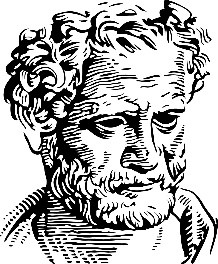 ΑΙΤΗΣΗ ΕΓΓΡΑΦΗΣ ΣΤΟΠΡΟΓΡΑΜΜΑ ΜΕΤΑΠΤΥΧΙΑΚΩΝ ΣΠΟΥΔΩΝ  «ΑΠΟΓΡΑΦΗ ΚΑΙ ΠΑΡΑΚΟΛΟΥΘΗΣΗ ΔΑΣΩΝ ΚΑΙ ΔΑΣΙΚΩΝ ΕΚΤΑΣΕΩΝ ΚΑΙ ΠΡΟΣΤΑΤΕΥΟΜΕΝΩΝ ΠΕΡΙΟΧΩΝ»για το ακαδημαϊκό έτος 2022-2023ΠΡΟΣΩΠΙΚΕΣ ΠΛΗΡΟΦΟΡΙΕΣ__________________________________________________________________________________________Επώνυμο                                                                                  Όνομα__________________________________________________________________________________________Πατρώνυμο                                                                               ΜητρώνυμοΣτοιχεία Ταυτότητας:____________________________________________________________________________________________Αριθμός                                                                    Ημερομηνία Έκδοσης                                            Εκδούσα Αρχή_____________________________________________________________________________________________Ημερομηνία Γέννησης                                               Τόπος Γέννησης                               _____________________________________________________________________________________________Δημότης                                                                      Του Νομού_____________________________________________________________________________________________Υπηκοότητα								Οικογενειακή Κατάσταση_____________________________________________________________________________________________Αριθμός Μητρώου Αρρένων  (για τους μεταπτυχιακούς φοιτητές που δεν έχουν ολοκληρώσει τις στρατιωτικές τους υποχρεώσεις)_____________________________________________________________________________________________(Βάλτε Χ για τη διεύθυνση αλληλογραφίας) Διεύθυνση στη Ορεστιάδα (αν υπάρχει)	 Διεύθυνση Μόνιμης Κατοικίας:	   _____________________________________________________       ____________________________________Οδός, Αριθμός                                                                                          Οδός, Αριθμός_____________________________________________________       ____________________________________Πόλη                                                                        Τ.Κ.                           Πόλη                                                       Τ.Κ.___________________________________________     _____________________________Τηλέφωνο		Τηλέφωνο Εργασίας 		Κινητό Τηλέφωνο______________________________________________________      ____________________________________Ο/Η Αιτών/Αιτούσα  (ΥΠΟΓΡΑΦΗ)